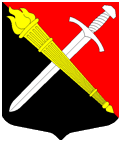 АДМИНИСТРАЦИЯМуниципальное образование Тельмановское сельское поселение Тосненского района Ленинградской областиП О С Т А Н О В Л Е Н И Е«13» июня 2022 г.                                                                                     	№ 115О внесении изменений в Постановление администрации муниципального образования Тельмановское сельское поселение Тосненского района Ленинградской области от 02.03.2020 №39 «Об утверждении Положения о предоставлении гражданами, претендующими на замещение должностей муниципальной службы, муниципальными служащими администрации Тельмановского сельского поселения Тосненского района Ленинградской области, сведений о доходах, расходах, об имуществе и обязательствах имущественного характера, а также о доходах, расходах, об имуществе и обязательствах имущественного характера своих супруги (супруга) и несовершеннолетних детей, и порядке размещения таких сведений на официальном сайте Тельмановского сельского поселения Тосненского района Ленинградской области»               В соответствии с Федеральными законами от 25.12.2008 N273-ФЗ "О противодействии коррупции", от 03.12.2012 N230-ФЗ "О контроле за соответствием расходов лиц, замещающих государственные должности, и иных лиц их доходам", от 02.03.2007 N25-ФЗ "О муниципальной службе в Российской Федерации", областным законом Ленинградской области от 11.03.2008 N14-оз "О правовом регулировании муниципальной службы в Ленинградской области", областным законом Ленинградской области от 20.01.2020№7-оз и Уставом  Тельмановского сельского поселения Тосненского района Ленинградской областиПОСТАНОВЛЯЕТ:            1. Внести изменения в Постановление администрации муниципального образования Тельмановское сельское поселение Тосненского района Ленинградской области от 02.03.2020 №39 «Об утверждении Положения о предоставлении гражданами, претендующими на замещение должностей муниципальной службы, муниципальными служащими администрации Тельмановского сельского поселения Тосненского района Ленинградской области, сведений о доходах, расходах, об имуществе и обязательствах имущественного характера, а также о доходах, расходах, об имуществе и обязательствах имущественного характера своих супруги (супруга) и несовершеннолетних детей, и порядке размещения таких сведений на официальном сайте Тельмановского сельского поселения Тосненского района Ленинградской области» в соответствии с приложением.               2. Опубликовать настоящее постановление в порядке, установленном уставом муниципального образования Тельмановское сельское поселение Тосненского района Ленинградской области.3. Постановление вступает в силу с момента его официального опубликования.4. Контроль за исполнением настоящего постановления возлагаю на главу администрации муниципального образования Тельмановское сельское поселение Тосненского района Ленинградской области.Глава администрации                                                                  С.А. Приходько                                                                                                                                 Приложение 1к постановлению администрацииот 17.06.2022 №115   Изложить пункт 7 Положения о предоставлении гражданами, претендующими на замещение должностей муниципальной службы, муниципальными служащими   администрации Тельмановского сельского поселения Тосненского  района Ленинградской  области, сведений о доходах, расходах, об имуществе и обязательствах имущественного характера, а также о доходах, расходах, об имуществе и обязательствах имущественного характера своих супруги  (супруга) и несовершеннолетних детей и порядке размещения таких сведений на официальном сайте Тельмановского сельского поселения Тосненского района Ленинградской области в следующей редакции: «7. Сведения о доходах, расходах, об имуществе и обязательствах имущественного характера представляются главному специалисту администрации, ответственному за ведение кадровой работы в администрации Тельмановского сельского поселения Тосненского района Ленинградской области (далее – специалист по кадрам) за исключением граждан, претендующих на замещение должности главы местной администрации по контракту, и лицо, замещающее указанную должность, которые представляют сведения о своих доходах, расходах, об имуществе и обязательствах имущественного характера, а также сведения о доходах, расходах, об имуществе и обязательствах имущественного характера своих супруг (супругов) и несовершеннолетних детей высшему должностному лицу субъекта Российской Федерации (руководителю высшего исполнительного органа государственной власти субъекта Российской Федерации) в порядке, установленном законом субъекта Российской Федерации.»